В соответствии с подпунктом 10 пункта 3.3 статьи 32 Федерального закона от 12.01.1996 № 7-ФЗ «О некоммерческих организациях», приказом Министерства финансов Российской Федерации от 02.11.2021 № 171н «Об утверждении общих требований к порядку составления и утверждения отчета о результатах деятельности государственного (муниципального) учреждения и об использовании закрепленного за ним государственного (муниципального) имущества», руководствуясь Уставом города Сосновоборска Красноярского края,ПОСТАНОВЛЯЮ:Утвердить Порядок составления и утверждения отчета о результатах деятельности муниципального учреждения, функции и полномочия учредителя которого осуществляет Администрация города Сосновоборска, и об использовании закрепленного за ним муниципального имущества (далее – Порядок), согласно приложению № 1.Признать утратившим силу постановление Администрации города Сосновоборска от 03.12.2010 № 1605 «Об утверждении Порядка составления и утверждения отчета о результатах деятельности муниципальных учреждений города Сосновоборска и об использовании закрепленного за ними муниципального имущества».Настоящее постановление вступает в силу с 1 января 2023 года и применяется начиная с представления отчета за 2022 год, за исключением пункта 5 Порядка, который применяется с предоставления отчета за 2023 год.Контроль за исполнением постановления возложить на заместителя Главы города по социальным вопросам (Романенко Е.О.).И.о. Главы города Сосновоборска						Д.В. ИвановПриложение № 1к постановлению администрации городаот ____________________ № _________ПОРЯДОК СОСТАВЛЕНИЯ И УТВЕРЖДЕНИЯ ОТЧЕТА О РЕЗУЛЬТАТАХ ДЕЯТЕЛЬНОСТИ МУНИЦИПАЛЬНОГО УЧРЕЖДЕНИЯ, ФУНКЦИИ И ПОЛНОМОЧИЯ УЧРЕДИТЕЛЯ КОТОРОГО ОСУЩЕСТВЛЯЕТ АДМИНИСТРАЦИЯ ГОРОДА СОСНОВОБОРСКА И ОБ ИСПОЛЬЗОВАНИИ, ЗАКРЕПЛЕННОГО ЗА НИМ МУНИЦИПАЛЬНОГО ИМУЩЕСТВАI. Общие положенияПорядок составления и утверждения отчета о результатах деятельности муниципального учреждения города Сосновоборска, и об использовании закрепленного за ним муниципального имущества (далее – Порядок) распространяются на:- орган, осуществляющий функции и полномочия учредителя муниципального учреждения - Администрацию города Сосновоборска (далее - учредитель), при установлении Порядка;- муниципальное учреждение (далее - учреждение) при составлении и утверждении Отчета.Отчет составляется учреждением в валюте Российской Федерации (в части показателей, формируемых в денежном выражении) по состоянию на 1 января года, следующего за отчетным.Отчет, составляется и утверждается учреждением в форме бумажного документа, в двух экземплярах, с соблюдением законодательства Российской Федерации о защите государственной тайны.Отчет составляется учреждением в соответствии с Порядком, рассматривается на предмет соответствия Общим требованиям к порядку составления и утверждения отчета о результатах деятельности государственного (муниципального) учреждения и об использовании закрепленного за ним государственного (муниципального) имущества, утвержденным приказом Министерства финансов Российской Федерации от 02.11.2021 № 171н (далее - Общие требования), в рамках компетенции уполномоченным структурным подразделением учредителя. II. Требования к ОтчетуОтчет учреждения составляется в разрезе следующих разделов:раздел 1 «Результаты деятельности»;раздел 2 «Использование имущества, закрепленного за учреждением»;раздел 3 «Эффективность деятельности».В раздел 1 «Результаты деятельности» должны включаться:- отчет о выполнении муниципального задания на оказание муниципальных услуг (выполнение работ) в случае его утверждения учредителем (далее - муниципальное задание);- сведения об оказываемых услугах, выполняемых работах сверх установленного муниципального задания, а также выпускаемой продукции, формируемые в соответствии с пунктом 14 Общих требований;- сведения о доходах учреждения в виде прибыли, приходящейся на доли в уставных (складочных) капиталах хозяйственных товариществ и обществ, или дивидендов по акциям, принадлежащим учреждению, формируемые в соответствии с пунктом 15 Общих требований;- сведения о просроченной кредиторской задолженности, формируемые в соответствии с пунктом 16 Общих требований;- сведения о задолженности по ущербу, недостачам, хищениям денежных средств и материальных ценностей, формируемые в соответствии с пунктом 17 Общих требований;- сведения о численности сотрудников и оплате труда, формируемые в соответствии с пунктом 18 Общих требований;- сведения о счетах учреждения, открытых в кредитных организациях, формируемые в соответствии с пунктом 19 Общих требований.3. В раздел 2 «Использование имущества, закрепленного за учреждением» должны включаться:- сведения о недвижимом имуществе, за исключением земельных участков (далее - сведения о недвижимом имуществе), закрепленном на праве оперативного управления, формируемые в соответствии с пунктом 20 Общих требований;- сведения о земельных участках, предоставленных на праве постоянного (бессрочного) пользования (далее - сведения об использовании земельных участков), формируемые в соответствии с пунктом 21 Общих требований;- сведения о недвижимом имуществе, используемом по договору аренды, формируемые в соответствии с пунктом 22 Общих требований;- сведения о недвижимом имуществе, используемом по договору безвозмездного пользования (договору ссуды), формируемые в соответствии с пунктом 23 Общих требований;- сведения об особо ценном движимом имуществе (за исключением транспортных средств), формируемые в соответствии с пунктом 24 Общих требований;- сведения о транспортных средствах, формируемые в соответствии с пунктом 25 Общих требований;- сведения об имуществе, за исключением земельных участков, переданном в аренду, формируемые в соответствии с пунктом 25(1) Общих требований.4.	В раздел 3 «Эффективность деятельности» должны включаться:- сведения о видах деятельности, в отношении которых установлен показатель эффективности, формируемые в соответствии с пунктом 26 Общих требований;- сведения о достижении показателей эффективности деятельности учреждения, формируемые в соответствии с пунктом 27 Общих требований.III. Порядок формирования сведений, включаемых в ОтчетОтчет о выполнении муниципального задания должен включать сведения о муниципальных услугах и работах, включенных в муниципальное задание (показатель, характеризующий содержание муниципальной услуги (работы), плановые показатели объема муниципальной услуги (работы), показатели объема оказанных муниципальных услуг (выполненных работ) на отчетную дату, причину отклонения от установленных плановых показателей объема муниципальной услуги (работы).В сведениях об оказываемых услугах, выполняемых работах сверх установленного муниципального задания, а также выпускаемой продукции должна отражаться информация о муниципальных услугах (работах), оказываемых (выполняемых) за плату, включая сведения об иных видах деятельности, не относящихся к основным, с указанием информации о показателях объема оказанных муниципальных услуг (выполненных работ, произведенной продукции), доходах, полученных учреждением от оказания платных муниципальных услуг (выполнения работ), ценах (тарифах) на платные муниципальные услуги (работы), оказываемых (выполняемых) потребителям за плату, а также справочная информация о реквизитах акта, которым установлены указанные цены (тарифы).В сведениях о доходах учреждения в виде прибыли, приходящейся на доли в уставных (складочных) капиталах хозяйственных товариществ и обществ, или дивидендов по акциям, принадлежащим учреждению, должна отражаться информация о наименовании организации (предприятия) с долей участия учреждения во вкладе в уставном (складочном) капитале, с указанием идентификационного номера налогоплательщика, кода по Общероссийскому классификатору организационно-правовых форм, даты создания, основного вида деятельности, суммы вложений в уставный капитал, вида вложений (денежные средства, имущество, право пользования нематериальными активами), дохода (части прибыли (дивидендов) хозяйственного товарищества, общества), приходящаяся к получению учреждением за отчетный период, а также о задолженности перед учреждением по перечислению части прибыли (дивидендов) на начало года и конец отчетного периода.При отсутствии у учреждения вкладов в уставные (складочные) капиталы сведения, указанные в абзаце первом настоящего пункта, не формируются.В сведениях о просроченной кредиторской задолженности должна отражаться информация об объеме просроченной кредиторской задолженности на начало года и конец отчетного периода, предельно допустимых значениях просроченной кредиторской задолженности, установленных учредителем, изменении кредиторской задолженности за отчетный период в абсолютной величине и в процентах от общей суммы просроченной задолженности, а также причине образования кредиторской задолженности и мерах, принимаемых по ее погашению.В сведениях о задолженности по ущербу, недостачам, хищениям денежных средств и материальных ценностей должна отражаться информация о задолженности контрагентов по возмещению ущерба на начало года и конец отчетного периода, общей сумме нанесенного ущерба, выявленных недостач, хищений, с указанием сумм, по которым виновные лица не установлены, сумм возмещенного ущерба, включая информацию о возмещении ущерба по решению суда и страховыми организациями, а также сумм списанного ущерба.В сведениях о задолженности по ущербу, недостачам, хищениям денежных средств и материальных ценностей также отражается информация об ущербе материальным ценностям (порче имущества), сумме предварительных оплат, не возвращенным контрагентом в случае расторжения договоров (контрактов, соглашений), в том числе по решению суда, сумме задолженности подотчетных лиц, своевременно не возвращенной (не удержанной из заработной платы), а также сумме неустойки (штрафов, пеней), в связи с нарушением контрагентом условий договоров (контрактов, соглашений).В сведениях о численности сотрудников и оплате труда должна отражаться информация о штатной численности (установлено штатным расписанием, замещено, вакантно) на начало года и конец отчетного периода, средней численности сотрудников за отчетный период, с указанием численности сотрудников, работающих по основному месту работы, на условиях внутреннего совместительства, внешнего совместительства, а также информация о численности сотрудников, выполняющих работу без заключения трудового договора (по договорам гражданско-правового характера).Сведения о численности сотрудников формируются по группам (категориям) персонала, включая административно-управленческий персонал, основной персонал, вспомогательный.Информация о численности административно-управленческого персонала формируется с указанием численности заместителей руководителя учреждения, руководителей структурных подразделений, а также работников, осуществляющих правовое и кадровое обеспечение деятельности учреждения, ведение бухгалтерского, налогового (управленческого) учета, финансово-экономических служб, работников, осуществляющих информационно-техническое обеспечение деятельности и ведение делопроизводства.Информация о численности основного персонала формируется с указанием численности категорий работников, установленных Указом Президента Российской Федерации от 7 мая 2012 г. № 597 «О мероприятиях по реализации государственной социальной политики».Сведения об оплате труда формируются по группам (категориям) персонала с обособлением информации об оплате труда работников, работающих по основному месту работы, в том числе занятых на условиях полного и неполного рабочего времени, внутреннего совместительства, внешнего совместительства, а также оплате вознаграждения лицам, выполняющим работу без заключения трудового договора (по договорам гражданско-правового характера).7.	В сведениях о счетах учреждения, открытых в кредитных организациях, должна отражаться информация о номерах счетов, открытых в кредитных организациях в валюте Российской Федерации и иностранной валюте, с указанием вида счета, реквизитов акта, в соответствии с которым открыт счет в кредитной организации, остатка средств на счете на начало года и конец отчетного периода.8.	В сведениях о недвижимом имуществе, закрепленном на праве оперативного управления, должна отражаться информация, содержащая перечень объектов недвижимого имущества, закрепленного за учреждением на праве оперативного управления, с указанием адреса, кадастрового номера, года постройки, основных технических характеристик объекта (общая площадь объекта, длина (протяженность) линейного объекта, глубина объекта, объем объекта), информации об имуществе, используемом учреждением для осуществления основной деятельности и иных целей, не используемом учреждением, переданном в аренду, в безвозмездное пользование, не используемом в связи с проводимым капитальным ремонтом или реконструкцией, находящемся в аварийном состоянии, требующем ремонта или относительно которого осуществляется согласование решения о списании.Дополнительно в сведения о недвижимом имуществе, закрепленном на праве оперативного управления, включается информация о фактических расходах на оплату коммунальных услуг, расходов на содержание указанного имущества, расходов на уплату налогов, в качестве объекта налогообложения, по которым признается указанное имущество, с указанием расходов, возмещаемых пользователями имущества.Сведения о недвижимом имуществе, закрепленном на праве оперативного управления за учреждениями (перечень объектов, адрес, кадастровый номер, год постройки, технические характеристики), формируются на основании данных реестра федерального имущества.9.	В сведениях об использовании земельных участков должна отражаться информация, содержащая перечень земельных участков, предоставленных учреждению на праве постоянного (бессрочного) пользования, с указанием адреса, кадастрового номера, общей площади, информации о площади земельного участка (части земельного участка), используемой учреждением для осуществления основной деятельности и иных целей, не используемой учреждением, переданной в аренду, в безвозмездное пользование, не используемой по иным причинам, земельных участках, в отношении которых заключено соглашение об установлении сервитута.Дополнительно в сведения об использовании земельных участков включается информация о фактических расходах на содержание земельных участков, включая эксплуатационные расходы и расходы на уплату земельного налога, в качестве объекта налогообложения, по которым признаются указанные земельные участки, с указанием расходов, возмещаемых пользователями земельных участков.Сведения об использовании земельных участков муниципальными учреждениями (перечень объектов, адрес, кадастровый номер, площадь) формируются на основании данных реестра федерального имущества.10.	В сведениях о недвижимом имуществе, используемом по договору аренды, должна отражаться информация, содержащая перечень объектов недвижимого имущества, находящегося у учреждения в пользовании по договору аренды, с указанием наименования и адреса объекта, количества арендуемого имущества, наименования арендодателя с указанием идентификационного номера налогоплательщика и кода по классификации институциональных секторов экономики, срока пользования арендуемым имуществом, размера арендной платы, фактических расходов на содержание арендуемого имущества, направления использования арендуемого имущества, а также обоснование заключения договора аренды.11.	В сведениях о недвижимом имуществе, используемом по договору безвозмездного пользования (договору ссуды), должна отражаться информация, содержащая перечень объектов недвижимого имущества, находящегося у учреждения в пользовании по договору безвозмездного пользования (договору ссуды), с указанием наименования и адреса объекта, количества имущества, наименования ссудодателя с указанием идентификационного номера налогоплательщика и кода по классификации институциональных секторов экономики, срока пользования имуществом, фактических расходов на содержание имущества, направления использования имущества, а также обоснование заключения договора безвозмездного пользования (договору ссуды).12.	В сведения об особо ценном движимом имуществе (за исключением транспортных средств) включается информация о наличии особо ценного движимого имущества (по группам основных средств), балансовой стоимости и остаточной стоимости имущества.Дополнительно в сведения об особо ценном движимом имуществе (за исключением транспортных средств) включается информация о фактических расходах на содержание имущества, включая расходы на техническое обслуживание, текущий и капитальный ремонт, расходы на обязательное и добровольное страхование указанного имущества, на уплату налогов, в качестве объекта налогообложения, по которым признается указанное имущество, заработную плату обслуживающего персонала, иные расходы.Сведения об особо ценном движимом имуществе (за исключением транспортных средств) муниципальных учреждений формируются на основании данных реестра федерального имущества.13.	В сведениях о транспортных средствах должна отражаться информация о транспортных средствах, используемых учреждением (с детализацией по видам транспортных средств), в том числе на праве оперативного управления, по договору аренды и безвозмездного пользования (договору ссуды), с обособлением информации о транспортных средствах, используемых для осуществления основной деятельности и иных целей, в том числе в целях обслуживания административно-управленческого персонала, доставки сотрудников к месту работы, для обеспечения перевозки людей (за исключением сотрудников), в том числе обучающихся, спортсменов, пациентов.Дополнительно в сведения о транспортных средствах включается информация о фактических расходах на содержание транспортных средств, включая расходы на приобретение горюче-смазочных материалов, приобретение комплектующих, техническое обслуживание, ремонт, добровольное и обязательное страхование (включая страхование гражданской ответственности), расходы на содержание гаражей, заработную плату (водителей, механиков, административно-управленческого персонала гаражей), уплату транспортного налога.13(1).	В сведениях об имуществе, за исключением земельных участков, переданном в аренду, должна отражаться аналитическая информация об имуществе, переданном в аренду, с указанием информации об объектах, переданных в аренду полностью или частично, объеме переданного в пользование имущества, а также направлениях его использования, предусмотренных договором.14.	В сведениях о видах деятельности, в отношении которых установлен показатель эффективности, должна отражаться информация, содержащая перечень видов деятельности, осуществляемых учреждением, в отношении которых установлен показатель эффективности, с указанием наименования и реквизитов правового акта, устанавливающего показатель эффективности деятельности учреждения в отношении указанного учреждением вида деятельности (далее - правовой акт).15.	В сведениях о достижении показателей эффективности деятельности учреждения указывается информация о наименовании показателя, установленного в правовом акте, единицы измерения, планового значения, установленного в правовом акте, фактического значения, достигнутого за отчетный период, величины отклонения и причин указанного отклонения.16.	Формирование сведений, включаемых в Отчет, осуществляется в порядке, установленном пунктами 14-27 Общих требований. Формы сведений, включаемых учреждениями в отчет, приведены в приложении 1 к Общим требованиям.17.	Отчет бюджетных и казенных учреждений утверждается руководителем учреждения и представляется учредителю.Отчет автономного учреждения утверждается руководителем учреждения с учетом требований Федерального закона от 03.11.2006 г. № 174-ФЗ «Об автономных учреждениях» и представляется учредителю.18.	Отчеты учреждений утверждаются и представляются учредителю, не позднее 1 марта года, следующего за отчетным, или первого рабочего дня, следующего за указанной датой, с учетом требований законодательства о защите государственной тайны.20.	Учреждение, имеющее обособленное(ые) подразделение(я) (филиалы), осуществляющее полномочия по ведению бухгалтерского учета, формирует Отчет на основании Отчета головного учреждения (сформированного без учета Отчетов обособленных подразделений) и отчета(ов) обособленного(ых) подразделения(й).21.	Показатели Отчета, формируемые в денежном выражении, должны быть сопоставимы с показателями, включаемыми в состав бюджетной отчетности казенных учреждений и бухгалтерской отчетности бюджетных (автономных) учреждений.IV. Рассмотрение и согласование отчета учредителем, а также внесение изменений в отчет по замечанияУчредитель рассматривает и согласовывает отчет в течение 15 рабочих дней, следующих за днем поступления Отчета.Согласование отчета осуществляет Администрация города Сосновоборска, в лице Главы города или иное уполномоченное им должностное лицо.2.	В случаях установления факта недостоверности предоставленной учреждением информации и (или) предоставления указанной информации не в полном объеме учредитель в срок, указанный в пункте 1 раздела IV Порядка, направляет требование о доработке отчета с указанием причин, послуживших основанием для необходимости его доработки (далее - замечания).Учреждение в течение 5 рабочих дней с даты получения замечаний дорабатывает отчет путем внесения в него изменений и направляет учредителю уточненный отчет.Учредитель рассматривает и согласовывает уточненный отчет в течение 10 рабочих дней, следующих за днем поступления Отчета.3.	В случае если для согласования Отчета учредителю требуются дополнительные материалы и (или) разъяснения, учредитель в срок, указанный в пункте 1 раздела IV Порядка, направляет в учреждение запрос о предоставлении соответствующих документов с указанием срока, в который необходимо их представить.При этом срок рассмотрения отчета, указанный в пункте 1 раздела IV Порядка, приостанавливается до дня поступления запрошенных документов и (или) разъяснений.4.	Отчет муниципальных автономных учреждений подлежат опубликованию не позднее 1 июня года, следующего за отчетным, в средствах массовой информации, определенных учредителем автономного учреждения и доступных для потребителей услуг автономного учреждения, в соответствии с Правилами опубликования отчетов о деятельности автономного учреждения и об использовании закрепленного за ним имущества, утвержденного постановлением Правительства Российской Федерации от 18.10.2007 № 684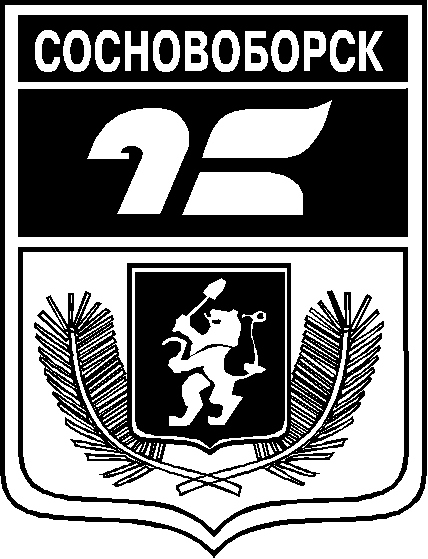 АДМИНИСТРАЦИЯ ГОРОДА СОСНОВОБОРСКАПОСТАНОВЛЕНИЕ«____»______________2022                                                                    №_____АДМИНИСТРАЦИЯ ГОРОДА СОСНОВОБОРСКАПОСТАНОВЛЕНИЕ«____»______________2022                                                                    №_____Об утверждении Порядка составления и утверждения отчета о результатах деятельности муниципального учреждения, функции и полномочия учредителя которого осуществляет Администрация города Сосновоборска, и об использовании закрепленного за ним муниципального имущества